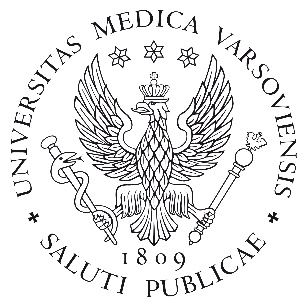 * In appendix to the Regulation of  Minister of Science and Higher education from 26th of July 2019 „graduate”, not student is mentioned.ImprintImprintAcademic Year2022/2023DepartmentFaculty of MedicineField of studyMedicineMain scientific discipline 
(in accord with appendix to the Regulation of  Minister of Science and Higher education from 26th of July 2019)Medical SciencesStudy Profile (general academic / practical)General academicLevel of studies 
(1st level /2nd level/
uniform MSc)Uniform MSsForm of studies Full time studiesType of module / course (obligatory / non-compulsory)Non-compulsoryForm of verification of learning outcomes (exam / completion)CreditEducational Unit / Educational Units (and address / addresses of unit / units)Department of Health Psychology ul. Litewska 14/16, 00-575 WarszawaTel. +48 22 116 92 11zpikm@wum.edu.plHead of Educational Unit / Heads of Educational UnitsProfessor Dorota Włodarczyk, MA, PhD Course coordinator (title, First Name, Last Name, contact)Magdalena Łazarewicz, MA, PhDmagdalena.lazarewicz@wum.edu.plPerson responsible for syllabus  (First name, Last Name and contact for the person to whom any objections concerning syllabus should be reported)Magdalena Łazarewicz, MA, PhDmagdalena.lazarewicz@wum.edu.plTeachersMagdalena Łazarewicz, MA, PhD (magdalena.lazarewicz@wum.edu.pl)basic informationbasic informationbasic informationbasic informationbasic informationYear and semester 
of studiesI-VI, 1st semesterI-VI, 1st semesterNumber of  ECTS credits2.00forms of classesforms of classesNumber 
of hoursECTS credits calculationECTS credits calculationContacting hours with academic teacher Contacting hours with academic teacher Number 
of hoursECTS credits calculationECTS credits calculationLecture (L)Lecture (L)---Seminar (S)Seminar (S)301.51.5Classes (C)Classes (C)---e-learning (e-L)e-learning (e-L)---Practical classes (PC)Practical classes (PC)---Work placement (WP)Work placement (WP)---Unassisted student’s workUnassisted student’s workUnassisted student’s workUnassisted student’s workUnassisted student’s workPreparation for classes and completionsPreparation for classes and completions150.50.5Course objectivesCourse objectivesO1To broaden students’ knowledge on stress and its consequences for health and the meaning of relaxation for human wellbeing. O2Development of auto-relaxation skills, ability to conduct relaxation training for others, working with strains, removal of anxiety in adaptive way.Standards of learning – Detailed description of effects of learning (concerns fields of study regulated by the Regulation of Minister of Science and Higher Education from 26 of July 2019; does not apply to other fields of study)Standards of learning – Detailed description of effects of learning (concerns fields of study regulated by the Regulation of Minister of Science and Higher Education from 26 of July 2019; does not apply to other fields of study)Standards of learning – Detailed description of effects of learning (concerns fields of study regulated by the Regulation of Minister of Science and Higher Education from 26 of July 2019; does not apply to other fields of study)Code and number of effect of learning in accordance with standards of learning (in accordance with appendix to the Regulation of  Minister of Science and Higher education from 26th of July 2019)Code and number of effect of learning in accordance with standards of learning (in accordance with appendix to the Regulation of  Minister of Science and Higher education from 26th of July 2019)Effects in timeKnowledge – Graduate* knows and understands:Knowledge – Graduate* knows and understands:Knowledge – Graduate* knows and understands:D.K12the role of stress in etiopathogenesis and the progress of the disease and recognises the mechanisms of coping with stress;the role of stress in etiopathogenesis and the progress of the disease and recognises the mechanisms of coping with stress;Skills– Graduate* is able to:Skills– Graduate* is able to:Skills– Graduate* is able to:---Additional effects of learning (non-compulsory)Additional effects of learning (non-compulsory)Number of effect of learningEffects of learning i timeKnowledge – Graduate knows and understands:Knowledge – Graduate knows and understands:K1psychological and physiological basis of relaxationK2what biofeedback is and how it may be used in relaxation trainingK3basics of meditation and mindfulnessK4specificity of relaxation techniques for childrenSkills– Graduate is able to:Skills– Graduate is able to:S1conduct basic breathing exercisesS2work with biofeedbackS3conduct Jacobson’s progressive muscle relaxationS4conduct passive muscle relaxationS5Shultz’s autogenic trainingS6conduct visualization and meditation exercisesS7conduct basics mindfulness exercisesSocial Competencies – Graduate is ready for:Social Competencies – Graduate is ready for:SC1-ClassesClassesClassesForm of classClass contentsEffects of LearningS1. Relaxation: the way to human mind is through his body- Psychological and physiological basis of relaxation, breathing exercises, biofeedback, Jacobson’s progressive muscle relaxation, passive muscle relaxationD.K12
K1, K2
S1-S4
2. Relaxation: the way to human body is through his mind - Shultz’s autogenic training, visualization, meditation and basics of mindfulness. Relaxation techniques for childrenK3, K4
S5-S73. Relaxation techniques from around the world – Students presentation on relaxation, visualization, meditation, mindfulness, sports as a way to relaxS1-S7LiteratureObligatoryPDF materials provided by the teacher during the course (scripts of specific relaxation techniques) SupplementaryDavis, M, Robbins-Eshelman E, McKay, M. (2006). The relaxation & Stress Reduction workbook. New Harbinger Publications Inc.: Oakland.Sood A. (2013). The Mayo Clinic guide to Stress-Free Living. Da Capo Press: Boston. Sood A. (2015). The Mayo Clinic handbook for happiness. Da Capo Press: Boston. The above textbooks are available for short rental from the teacher (single copies).Verifying the effect of learningVerifying the effect of learningVerifying the effect of learningCode of the course effect of learningWays of verifying the effect of learningCompletion criterionD.K12
K1-K4, S1-S7Active participation in all discussions and exercises during classesMinimal acceptable level of performanceS1, S3-S7Providing a self-prepared recording of a chosen relaxation technique (choice of the script and background music, recording in a proper pace and tone of voice, as practiced in a class and in line with the provided instructions)Minimal acceptable level of performanceS1-S7Preparation of a presentation on relaxation, visualization, meditation, mindfulness, handicraft, anima-therapy, sports or other way to relax: presentation (theoretical/cultural background), instruction (demonstration), discussion.  Minimal acceptable level of performanceAdditional information (information essential for the course instructor that are not included in the other part of the course syllabus e.g. if the course is related to scientific research, detailed description of, information about the Science Club)It is a weekend course that takes place on:Saturday, November 5, 2022, 10am-5.30pmSaturday, November 19, 2022, 10am-5.30pm Saturday, December 3, 2022, 10am-5.30pmAll sessions will take place at ul. Litewska 14 room -103 (level “-1”).  Attendance: 90% attendance is required. Partial absence (max. 3h teaching hours = 135min) has to be credited with additional written task. Students are expected to come to the class on time and participate actively. To provide good learning environment for everyone, students are requested to turn off electronic devices that might disturb the class. Maximum 22 students are accepted to the course.Contact information to the coordinator of all ED courses run by the Department of Health Psychology:Magdalena Łazarewicz, MA, PhDmagdalena.lazarewicz@wum.edu.plThe Department of Health Psychology runs the Psychological Students Science Club “Psyche” (in English) (contact information: magdalena.lazarewicz@wum.edu.pl).